PurposeScopeOur school’s approachBringing digital devices to schoolExemptionsConsequences for inappropriate useContact between students and parent/carers during the school dayResponsibilities and obligationsFor studentsFor parents/carersFor the Principal and TeachersFor non-teaching staff, volunteers and contractorsCommunicating this procedure to the school communityStudents:Parents/CarersComplaintsReviewAppendix 1:  Key termsAppendix 2:  What is safe, responsible and respectful student behaviour?Student Use of Digital Devices and Online Services Procedure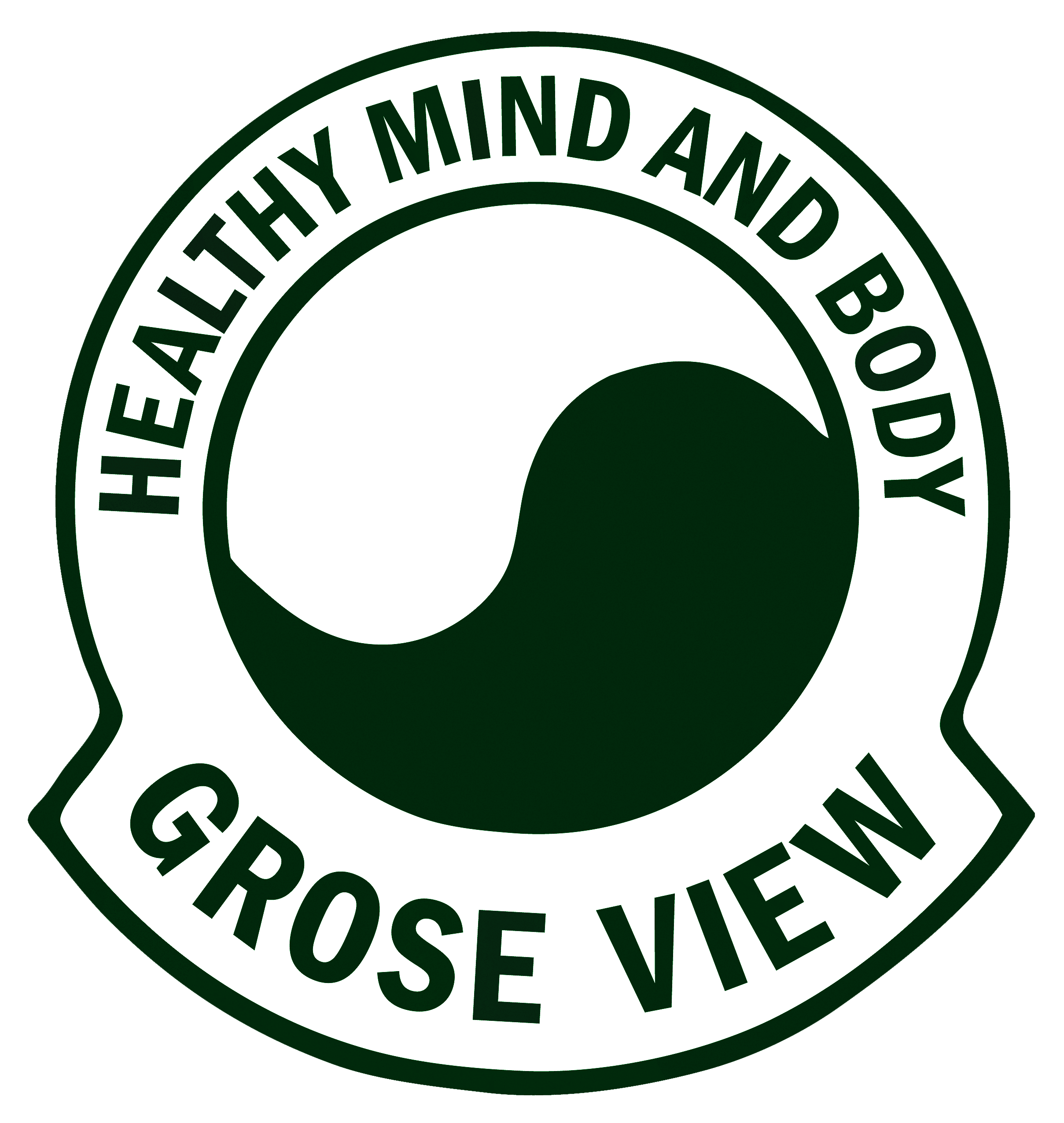 Be SAFEBe RESPONSIBLEBe RESPECTFUL